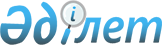 О выделении целевого трансферта из Национального фонда Республики Казахстан на 2017 год и внесении изменений в Указ Президента Республики Казахстан от 17 ноября 2014 года № 957 "О выделении целевых трансфертов из Национального фонда Республики Казахстан на 2015 - 2016 годы"Указ Президента Республики Казахстан от 13 сентября 2016 года № 337.
      ПОСТАНОВЛЯЮ:
      1. Выделить целевой трансферт из Национального фонда Республики Казахстан в республиканский бюджет на 2017 год в размере 441 (четыреста сорок один) миллиард 623 (шестьсот двадцать три) миллионов 946 (девятьсот сорок шесть) тысяч тенге, в том числе на:
      строительство и реконструкцию дорог республиканского значения – 143 (сто сорок три) миллиарда 517 (пятьсот семнадцать) миллионов 339 (триста тридцать девять) тысяч тенге;
      увеличение уставного капитала акционерного общества "Международный аэропорт Нурсултан Назарбаев" для строительства нового терминала и реконструкции взлетно-посадочной полосы аэропорта города Астаны – 3 (три) миллиарда 469 (четыреста шестьдесят девять) миллионов 905 (девятьсот пять) тысяч тенге;
      увеличение уставного капитала акционерного общества "Фонд национального благосостояния "Самрук-Казына" с последующим увеличением уставного капитала акционерного общества "Национальная компания "Қазақстан темір жолы" для строительства паромного комплекса в порту Курык – 18 (восемнадцать) миллиардов 852 (восемьсот пятьдесят два) миллиона тенге;
      развитие индустриальной инфраструктуры – 7 (семь) миллиардов 700 (семьсот) миллионов тенге;
      модернизацию (реконструкция и строительство) систем тепло-, водоснабжения и водоотведения через механизмы кредитования областных бюджетов, бюджетов городов Астаны и Алматы с определением в качестве поверенного (агента) акционерного общества "Казахстанский центр модернизации и развития жилищно-коммунального хозяйства" и бюджетного субсидирования с определением в качестве оператора акционерного общества "Казахстанский центр модернизации и развития жилищно-коммунального хозяйства" – 51 (пятьдесят один) миллиард 663 (шестьсот шестьдесят три) миллиона 602 (шестьсот две) тысячи тенге;
      выделение целевых трансфертов на развитие областным бюджетам, бюджетам городов Астаны и Алматы на проектирование, развитие и (или) обустройство инженерно-коммуникационной инфраструктуры для жилищного строительства в районах массовой застройки – 53 (пятьдесят три) миллиарда 710 (семьсот десять) миллионов 371 (триста семьдесят одна) тысяча тенге;
      выделение целевых трансфертов на развитие областным бюджетам, бюджетам городов Астаны и Алматы на строительство и реконструкцию объектов образования – 68 (шестьдесят восемь) миллиардов 138 (сто тридцать восемь) миллионов 899 (восемьсот девяносто девять) тысяч тенге;
      софинансирование из республиканского бюджета проектов с международными финансовыми организациями – 10 (десять) миллиардов 739 (семьсот тридцать девять) миллионов 215 (двести пятнадцать) тысяч тенге;
      увеличение уставного капитала акционерного общества "Национальный управляющий холдинг "Байтерек" с последующим увеличением уставного капитала акционерного общества "Банк Развития Казахстана" для обеспечения лизингового финансирования проектов обрабатывающей промышленности – 20 (двадцать) миллиардов тенге;
      предоставление бюджетного кредита акционерному обществу "Национальный управляющий холдинг "Байтерек" с последующим кредитованием акционерного общества "Банк Развития Казахстана" для поддержки отечественных автопроизводителей – 10 (десять) миллиардов тенге;
      увеличение уставного капитала акционерного общества "Национальный управляющий холдинг "Байтерек" с последующим увеличением уставного капитала акционерного общества "Фонд гарантирования жилищного строительства" для реализации механизма гарантирования долевых вкладов – 10 (десять) миллиардов тенге;
      выделение целевых трансфертов на развитие областным бюджетам, бюджетам городов Астаны и Алматы на подведение индустриальной инфраструктуры при реализации проектов по Единой программе поддержки и развития бизнеса "Дорожная карта бизнеса 2020" – 8 (восемь) миллиардов 561 (пятьсот шестьдесят один) миллион 115 (сто пятнадцать) тысяч тенге;
      сейсмоусиление школ – 8 (восемь) миллиардов 271 (двести семьдесят один) миллион 500 (пятьсот) тысяч тенге;
      субсидирование части ставки вознаграждения по ипотечным жилищным займам, выданным населению, с определением в качестве финансового оператора акционерного общества "Ипотечная организация "Казахстанская ипотечная компания" – 1 (один) миллиард тенге;
      субсидирование части ставки вознаграждения по кредитам застройщиков с определением в качестве финансового оператора акционерного общества "Фонд развития предпринимательства "Даму" – 1 (один) миллиард тенге;
      выделение целевых трансфертов на развитие областным бюджетам, бюджетам городов Астаны и Алматы для строительства арендного жилья без права выкупа – 25 (двадцать пять) миллиардов тенге.
      Сноска. Пункт 1 в редакции Указа Президента РК от 10.11.2017 № 581.


      2. Внести в Указ Президента Республики Казахстан от 17 ноября 2014 года № 957 "О выделении целевых трансфертов из Национального фонда Республики Казахстан на 2015 - 2016 годы" следующие изменения:
      в пункте 1:
      абзац первый изложить в следующей редакции:
      "1. Выделить целевые трансферты из Национального фонда Республики Казахстан в республиканский бюджет на 2015 - 2016 годы в размере 1 (один) триллион 148 (сто сорок восемь) миллиардов 287 (двести восемьдесят семь) миллионов 307 (триста семь) тысяч тенге, (395 (триста девяносто пять) миллиардов 438 (четыреста тридцать восемь) миллионов 475 (четыреста семьдесят пять) тысяч тенге в 2015 году, 752 (семьсот пятьдесят два) миллиарда 848 (восемьсот сорок восемь) миллионов 832 (восемьсот тридцать две) тысячи тенге в 2016 году), в том числе:";
      подпункт 2) изложить в следующей редакции:
      "2) в 2016 году на:
      строительство и реконструкцию дорог республиканского значения - 151 (сто пятьдесят один) миллиард 300 (триста) миллионов тенге;
      увеличение уставного капитала акционерного общества "Фонд национального благосостояния "Самрук-Казына" с последующим увеличением уставного капитала акционерного общества "Национальная компания "Қазақстан темір жолы" для строительства вторых железнодорожных путей на участке Шу-Алматы-1 - 19 (девятнадцать) миллиардов 400 (четыреста) миллионов тенге;
      увеличение уставного капитала акционерного общества "Фонд национального благосостояния "Самрук-Казына" с последующим увеличением уставного капитала акционерного общества "Национальная компания "Қазақстан темір жолы" для строительства паромного комплекса в порту Курык и эксплуатации универсальных грузопассажирских паромов - 17 (семнадцать) миллиардов тенге;
      увеличение уставного капитала акционерного общества "Национальный управляющий холдинг "Байтерек" с последующим увеличением уставного капитала акционерного общества "Казахстанский фонд гарантирования ипотечных кредитов" для реализации механизма гарантирования долевых вкладов - 10 (десять) миллиардов тенге;
      модернизацию (реконструкция и строительство) систем тепло-, водоснабжения и водоотведения через механизмы кредитования областных бюджетов, бюджетов городов Астаны и Алматы с определением в качестве поверенного агента акционерное общество "Казахстанский центр модернизации и развития жилищно-коммунального хозяйства" и бюджетного субсидирования с определением в качестве оператора акционерное общество "Казахстанский центр модернизации и развития жилищно-коммунального хозяйства" - 89 (восемьдесят девять) миллиардов 956 (девятьсот пятьдесят шесть) миллионов 507 (пятьсот семь) тысяч тенге;
      выделение целевых трансфертов на развитие областным бюджетам, бюджетам городов Астаны и Алматы на проектирование, строительство и (или) приобретение инженерных сетей в районах застройки (приобретения) жилья акционерным обществом "Национальный управляющий холдинг "Байтерек" и его дочерними организациями - 17 (семнадцать) миллиардов 402 (четыреста два) миллиона 608 (шестьсот восемь) тысяч тенге;
      выделение целевых трансфертов на развитие областным бюджетам, бюджетам городов Астаны и Алматы на строительство и реконструкцию объектов образования - 57 (пятьдесят семь) миллиардов 371 (триста семьдесят один) миллион 837 (восемьсот тридцать семь) тысяч тенге;
      формирование материально-технической базы высших учебных заведений - 3 (три) миллиарда тенге;
      софинансирование из республиканского бюджета проектов с международными финансовыми организациями - 12 (двенадцать) миллиардов 332 (триста тридцать два) миллиона 643 (шестьсот сорок три) тысячи тенге;
      увеличение специального резерва Правительства Республики Казахстан - 87 (восемьдесят семь) миллиардов 300 (триста) миллионов тенге;
      увеличение уставного капитала акционерного общества "Фонд национального благосостояния "Самрук-Казына" для строительства объектов инфраструктуры на территории специальной экономической зоны "Национальный индустриальный нефтехимический технопарк" - 10 (десять) миллиардов тенге;
      увеличение уставного капитала акционерного общества "Национальный управляющий холдинг "КазАгро" для реализации государственной политики по стимулированию развития агропромышленного комплекса, увеличения емкости заимствования и привлечения дополнительных средств для фондирования проектов агропромышленного комплекса - 25 (двадцать пять) миллиардов тенге;
      увеличение уставного капитала акционерного общества "Международный аэропорт Астана" для строительства нового терминала и реконструкции взлетно-посадочной полосы аэропорта города Астаны — 10 (десять) миллиардов тенге;
      выделение целевых трансфертов на развитие областным бюджетам, бюджетам городов Астаны и Алматы на проектирование, развитие и (или) обустройство инженерно-коммуникационной инфраструктуры для жилищного строительства в районах массовой застройки - 60 (шестьдесят) миллиардов 458 (четыреста пятьдесят восемь) миллионов 517 (пятьсот семнадцать) тысяч тенге;
      выделение целевого трансферта на развитие бюджету города Алматы на завершение строительства ледовых арен на 12000 (двенадцать тысяч) и 3000 (три тысячи) мест в рамках подготовки к проведению Всемирной зимней Универсиады 2017 - 10 (десять) миллиардов 908 (девятьсот восемь) миллионов 407 (четыреста семь) тысяч тенге;
      выделение целевого текущего трансферта бюджету города Алматы на организацию и проведение мероприятий Всемирной зимней Универсиады 2017 - 10 (десять) миллиардов 750 (семьсот пятьдесят) миллионов 1 (одна) тысяча тенге;
      выделение целевого трансферта на развитие бюджету города Алматы для строительства и реконструкции объектов жилищно-коммунального хозяйства для объектов Всемирной зимней Универсиады 2017 - 4 (четыре) миллиарда 398 (триста девяносто восемь) миллионов 22 (двадцать две) тысячи тенге;
      выделение целевых трансфертов на развитие областным бюджетам, бюджету города Алматы на подведение индустриальной инфраструктуры при реализации проектов по Единой программе поддержки и развития бизнеса "Дорожная карта бизнеса 2020" - 14 (четырнадцать) миллиардов 565 (пятьсот шестьдесят пять) миллионов 48 (сорок восемь) тысяч тенге;
      выделение целевых трансфертов и бюджетных кредитов областным бюджетам, бюджетам городов Астаны и Алматы на реализацию мероприятий по Программе "Дорожная карта занятости 2020" - 62 (шестьдесят два) миллиарда 971 (девятьсот семьдесят один) миллион 641 (шестьсот сорок одна) тысяча тенге;
      выплату компенсации вкладчикам акционерного общества "Жилищный строительный сберегательный банк Казахстана" - 18 (восемнадцать) миллиардов 733 (семьсот тридцать три) миллиона 601 (шестьсот одна) тысяча тенге;
      целевое перечисление в акционерное общество "Национальная компания "Астана ЭКСПО-2017" для формирования контента выставки, создания IT-инфраструктуры и культурно-развлекательных мероприятий - 60 (шестьдесят) миллиардов тенге.".
      3. Настоящий Указ вводится в действие со дня подписания.
					© 2012. РГП на ПХВ «Институт законодательства и правовой информации Республики Казахстан» Министерства юстиции Республики Казахстан
				Подлежит опубликованию
в Собрании актов Президента и
Правительства Республики Казахстан
Президент
Республики Казахстан
Н.Назарбаев